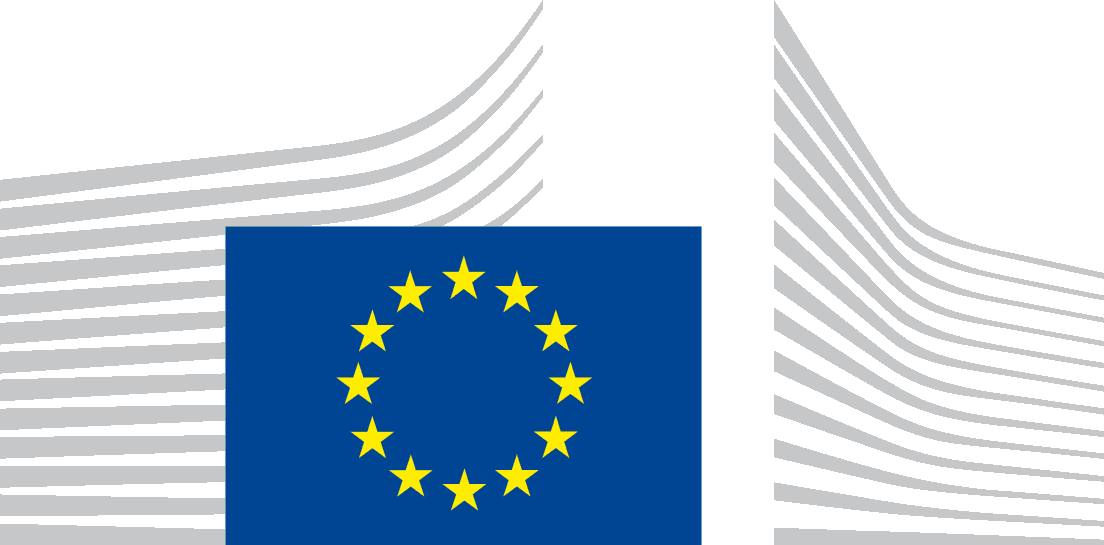 Information on selected operations of strategic importance Project & beneficiary information 1. Name of the beneficiary of the operation of strategic importance, including first and last name if the beneficiary is a natural person, and the contractor’s name, in case of public procurement*2. Operation of strategic importance unique code*Please introduce the unique code as outlined in Article 49(3) of the CPR.3.The Union fishing fleet register identification numberFor EMFAF operations only. Outlined in Article 49(3)(c) of the CPR and referred to in Commission Implementing Regulation (EU) 2017/218.4.Name of the operation*5.The purpose of the operation and its expected or actual achievements*Please consider introducing the following:Description of the challenge the project is addressing and relevant context, including elements that make the project strategically important; Project objectives, purpose and expected achievements, including result and output indicators and the significant contribution the operation is providing to the achievement of programme objectives;Project activities; Target groups, stakeholders, end users and other citizens who will benefit from the project. 6.Type of intervention for the operation*In accordance with point (g) of Article 73(2) and Annex I of the CPR. Timeline & budget informationTimeline & budget information7.Start date of the operation*8.Expected or actual date of completion of the operation*9.Total cost of the operation*10.EU contribution*11.Union co-financing rate*Location informationLocation information12.Location indicator or geolocation for the operation and country concernedFor mobile operations or operations covering several locations the location of the beneficiary where the beneficiary is a legal entity; or the NUTS 2 level region where the beneficiary is a natural person*Geographical latitude and longitude will provide the most precise locations of operations.Programme information Programme information 13.Fund(s) concerned*14.Specific objective concerned*15.Unique identifier of the call for proposals, through which the operation is granted EU supportCommunication information Communication information By introducing the information mentioned below, the managing authority confirms and agrees that the beneficiary and managing authority are contacted for possible upcoming communication actions. In case of natural persons, the section below does not have to be filled in. Lastly, the managing authority is reminded of conditions outlined in Article 49(6) (and Annex IX) of the CPR: “The managing authority shall ensure that communication and visibility material including at the level of beneficiaries is made available upon request to Union institutions, bodies, offices or agencies and that a royalty-free, non-exclusive and irrevocable licence to use such material and any pre-existing rights attached to it is granted to the Union in accordance with Annex IX. This shall not require significant additional costs or a significant administrative burden for the beneficiaries or for the managing authority.”By introducing the information mentioned below, the managing authority confirms and agrees that the beneficiary and managing authority are contacted for possible upcoming communication actions. In case of natural persons, the section below does not have to be filled in. Lastly, the managing authority is reminded of conditions outlined in Article 49(6) (and Annex IX) of the CPR: “The managing authority shall ensure that communication and visibility material including at the level of beneficiaries is made available upon request to Union institutions, bodies, offices or agencies and that a royalty-free, non-exclusive and irrevocable licence to use such material and any pre-existing rights attached to it is granted to the Union in accordance with Annex IX. This shall not require significant additional costs or a significant administrative burden for the beneficiaries or for the managing authority.”By introducing the information mentioned below, the managing authority confirms and agrees that the beneficiary and managing authority are contacted for possible upcoming communication actions. In case of natural persons, the section below does not have to be filled in. Lastly, the managing authority is reminded of conditions outlined in Article 49(6) (and Annex IX) of the CPR: “The managing authority shall ensure that communication and visibility material including at the level of beneficiaries is made available upon request to Union institutions, bodies, offices or agencies and that a royalty-free, non-exclusive and irrevocable licence to use such material and any pre-existing rights attached to it is granted to the Union in accordance with Annex IX. This shall not require significant additional costs or a significant administrative burden for the beneficiaries or for the managing authority.”16.Beneficiary contact 17.Beneficiary social media profilesIn case the profiles are not known at the moment of submitting the document, please update it when known. 18.Managing authority social media profiles Please enter profiles that will be used for communicating about the operation. 19.Operation of strategic importance website In case the website is not known at the moment of submitting the document, please update it when known. 20.Managing authority website 21. Provisional planning of the communication event / activity - what kind of communication actions are being planned? What kind of involvement of Commission and managing authority representatives is planned? As outlined in Article 50 (1)(e). Please provide information about activities organised by the beneficiary and the managing authority, if any are already foreseen. 